DEPARTMENT of HOMELAND SECURITY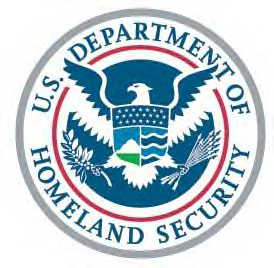 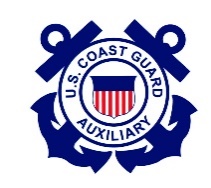 UNITED STATES COAST GUARD AUXILIARYFlotilla 014-02-06 Monmouth Beach, NJMinutes for the August 20th, 2020 meeting.Meeting called to order at 19:30.Meeting was held remotely via Zoom.Dan Smuro gave a presentation on timekeeping.Awards:  There were no awards presented.FC (Fred Klapproth) – During Division Conference Call, it was clarified positive confirmation of approval to perform Vessel Safety Checks and Program Visits is necessary before any action is to be taken. To request approval, use “Approval Request Form” on Division website. Open to those under age sixty-five (65) who do not have a medical condition as defined by the Center for Disease Control (CDC). Process remains unchanged. If an Auxiliarist is in a high-risk group but still wants to be added to the list of those available to be “called on” to perform volunteer work as needed, please fill out 71-01 Form (“High Risk Assessment”). USCG remains “very cautious” about engaging Auxiliarists. There is a proposal to refer those interested in Public Education classes to District 5 North. In Manasquan, a class with twelve (12) students is being held with social distancing in a firehouse that usually holds over one hundred (100) people. Reminder that Division election are set for October. Anyone interested in running should send it notice. Reminder registration for District Staff Officer College is on the District website.VFC (Bob McNamara) – Division Training Day postponed (likely to Spring 2021). FSO-SR (Dennis Mikolay) – Minutes for July 2020 Flotilla Meeting approved.FSO-FN (Vince Mancino) – Report submitted electronically. Approved.FSO-OP (Dan Smuro) – Report submitted electronically. Noted: If an Operations task can be done virtually, Auxiliarists are still going to be held to accountable for doing it (for example: workshops that are available digitally).FSO-HR (Fred Klapproth) – Report pending. Nothing to add.FSO-IS (Dan Smuro) – Report submitted electronically. FSO-MA (Walt Kudler) – Report submitted electronically.FSO-MS (Lou Krupkin) – Report submitted electronically. Provided reminder about upcoming Hurricane Season and Krav Maga training. FSO-NS (Bob McNamara) – Report submitted electronically.FSO-MT (Bob McNamara) – Report submitted electronically.FSO-CS (Bill Szilasi) – Continuing to oversee website and Zoom meetings.FSO-PB (Amanda Prascsak) – Social Media profiles have been updated and continue to be actively maintained.FSO-PE (Catherine Dudley) – Report submitted electronically. Referring inquiries to District 5 North and local marinas.FSO-PV (Tony Milillo) – Report submitted electronically. FSO-VE (Dave Radeschi) – Report submitted electronically.FSO-CM (Joe Ruffini) – N/AAviation Advisor (Doug Livornese) – Report submitted electronically.Uniform and Flag – N/ANew Business: N/AGood and Welfare: N/ACommittee Reports: New Committee Created: Screening Committee for October and November Election(s) – Chaired by Dan Smuro and also includes Lee Ward and Vince Mancino. 